ВСТУПЗовнішньоторговельна діяльність в формі імпортних операцій стає все більш важливим фактором розвитку національної економіки та досягнення економічної стабільності країни. У розвинених країнах в даний час практично немає промислових підприємств , які б не займалася імпортом.Розвиток імпортних операцій відіграє особливу роль в сучасних умовах, коли відбувається процес інтеграції економіки в світове господарство. Україна проводить політику послідовного розвитку взаємовигідних обмінів з усіма закордонними країнами, які готові до цього і мають імпортні зв'язки з багатьма країнами світу. Імпорт справляє істотний вплив не тільки на економіку країни в цілому, але і на функціонування підприємств-імпортерів. У зв'язку з цим аналіз ефективності і виявлення внутрішніх резервів її збільшення є актуальною проблемою досліджень. Об'єкт дослідження – імпортні операції ТОВ«Технодрайв-Т».Предмет дослідження - імпортна діяльність підприємства.Мета	дослідження	-	розробка	рекомендацій	щодо	підвищення ефективності імпортних операцій.Мета випускної кваліфікаційної роботи визначила рішення наступних завдань:визначення ролі та значення імпортної діяльності для підприємства;визначення	особливостей	та	умов	вдосконалення	імпортної діяльності підприємства;вивчення підходів до оцінювання ефективності імпортних операцій;надання організаційно-економічної характеристики підприємства;оцінювання ефективності імпортних операцій підприємства;виокремлення	проблемних	аспектів	імпортних	операцій підприємства;формулювання	пропозицій	щодо	підвищення	ефективності імпортних операцій підприємства;обгрунтувати економічну доцільність реалізації запропонованих заходів.Теоретичну основу роботи склали дослідження провідних вітчизняних і зарубіжних вчених і фахівців в області зовнішньоторговельної діяльності.Інформаційно-статистичною базою дослідження з'явилися матеріали підручників із зовнішньоекономічної діяльності , дані бухгалтерського балансу досліджуваного підприємства.Результати дипломної роботи мають практичну значимість і можуть застосовуватися ТОВ «Технодрайв-Т» в процесі здійснення імпортних операцій.РОЗДІЛ ІТЕОРЕТИЧНІ ЗАСАДИ ЗДІЙСНЕННЯ ІМПОРТНИХ ОПЕРАЦІЙ ПІДПРИЄМСТВАРоль та значення імпортних операцій для підприємстваЗовнішньоторговельна діяльність підприємств - це сфера економічної діяльності, пов'язана з міжнародним промисловим та науково-технічним співробітництвом, експортом та імпортом продукції, а також виходом підприємства на зовнішній ринок. Це є наслідком розвитку зовнішньоекономічних зв'язків як сукупності напрямів, форм, методів і засобів торговельно-економічного, науково-технічного співробітництва, а також грошово-фінансових відносин держави з зарубіжними країнами з метою раціонального використання. переваги міжнародного поділу праці та міжнародних економічних відносин для вирішення національних економічних і зовнішньополітичних завдань.Зовнішньоторговельна діяльність - здійснення операцій у сфері зовнішньої торгівлі товарами, послугами, інформацією та інтелектуальною власністю.Особливості ЗЕД такі [14]:це елемент всієї економічної діяльності, що здійснюється в країні;це частина міжнародної діяльності країни, що впливає і залежить від політичних подій у світі;формування зовнішньоекономічних зв'язків сприяє інтеграції країни до міжнародного співтовариства;існують різні за формою та змістом види зовнішньоекономічної діяльності: торговельна, інвестиційна, промислова, військово-технічна, в якій здійснюється взаємодія між учасниками зовнішньоекономічної діяльності;вона підлягає впливу державної політики (наприклад, дискримінаційні заходи).У напрямку торгівлі зовнішньоторговельні операції можуть поділятись на: експорт, імпорт, реекспорт та реімпорт.Імпорт - імпорт з-за кордону товарів, технологій та капіталу для продажу та застосування на внутрішньому ринку країни-імпортера; платні послуги від іноземних партнерів для промислових або споживчих послуг. Внаслідок міжнародного поділу праці імпорт допомагає економити час, більш повно задовольняти потреби національної економіки та населення [14, с. 106].Імпортними операціями є операції, які імпортують товари, ввезені з іншої країни на внутрішній ринок. Імпортер повинен: мати необхідні кошти для придбання товару; знаючи потенційних постачальників, надсилаючи їм запити; аналізувати ціни конкурентів, що пропонують правильний продукт; укласти договір з найбільш переважним експортером; отримувати придбаний товар; сплатити його [6, с. 63].Об'єктивною основою зовнішньої торгівлі є міжнародний поділ праці.Міжнародний поділ праці (МПП) є взаємопов'язаним процесом спеціалізації окремих країн, об'єднань, підприємств у виробництві окремих виробів або їх частин при співпраці виробників для спільного виробництва кінцевої продукції [16].МПП є найвищим рівнем розвитку соціально-територіального розподілу праці. Вона спирається на спеціалізацію виробництва окремих країн на певні види продукції, яку ці країни обмінюють. Глибина міжнародного поділу праці визначається ступенем розвитку продуктивних сил світового господарства. Характер і його форми визначаються виробничими відносинами, що переважають у країнах-членах [16].Мотивами імпортної діяльності є:відмінності в якості однорідної продукції, виробленої в країні і за кордоном: довговічність, зручність використання, конструктивні характеристики;розширення асортименту: компанія прагне збільшити кількість товарних груп за рахунок імпортної продукції;різниця в рівні витрат: прагнення збільшити прибуток за рахунок зниження витрат компонентів шляхом придбання їх за кордоном;-поліпшення технічного оснащення: закупівлі обладнання, що не виробляється у власній країні, або обладнання, яке має вищі технічні характеристики.Таким чином, структура імпорту залежить від якості продукції в різних країнах, асортименту, рівня розвитку технічних засобів і обладнання.Крім того, незважаючи на однорідність продукції, їх якість може залежати від країни походження. Загалом, якість, витрати та культура виробництва в кожній країні різні. Отже, існують відмінності в якості та асортименті однорідних продуктів.Різниця у витратах також пов'язана з низкою внутрішніх факторів: рівнем розвитку галузі в країні, рівнем інновацій, внутрішньою політикою тощо.Зі зростанням ролі кооперативного, промислового та науково- технічного співробітництва, збільшується імпорту товарів (сировини, напівфабрикатів, компонентів і деталей) для переробки в даній країні та подальшого вивезення за кордон, а також імпорту товарів, вироблених на внутрішньому ринку . Нарешті, об'єктами імпорту є тимчасово імпортовані (для виставок, ярмарків, аукціонів) товари. Імпорт промислових і споживчих послуг, зокрема у вигляді туризму, набуває все більшого значення [18].Основні форми імпортної діяльності:Імпорт для власного використання або для збільшення виробництва.Імпортувати для перепродажу і отримання прибутку за рахунок різниці у вартості придбання і вартості продажу. Така мета може бути реалізована, якщо імпортні товари перевершують вітчизняні аналоги за якістю або ціною.Основні форми організації імпортних операцій:Прямий імпорт, що передбачає постачання товарів, здійснюється безпосередньо іноземному покупцеві.Непрямий імпорт, що передбачає продаж і купівлю товарів через посередників.Застосовується прямий метод операцій імпорту:при	продажу	та	закупівлі	промислової	сировини	на	основі довгострокових контрактів;при імпорті дорогого і великого обладнання;при експорті стандартного обладнання через іноземні філії;при купівлі сільськогосподарської продукції у фермерів;При великих державних продажах і закупівлях. Прямий метод має наступні переваги:тісні прямі контакти з контрагентами;покращення знань про ринкові умови;швидка адаптація їх виробничих потужностей до потреб споживача. Недоліки прямого методу:Необхідність створення на суб’єкті власного маркетингового сервісу і відділу продажів;Можливі економічні втрати внаслідок некомпетентності продавця- виробника.Обсяг торгівлі становить непрямим методом становить вцілому близько близько 50% [18].Цей метод застосовується:з продажем стандартного промислового обладнання;при продажу товарів народного споживання;при продажу дрібної продукції;використовується на вибраних важкодоступних і незнайомих ринках;при просуванні нових продуктів;за відсутності власної дистриб'юторської мережі;за умови, що торгівля монополізується великими торговими та посередницькими фірмами.Переваги цього методу:великий досвід роботи посередника в операціях купівлі-продажу;немає	необхідності	для	виробника	створювати	власні	торгові структури;медіатор часто має власну мережу обслуговування;налагоджені торговельні відносини, знання ринку та його кон'юнктура.Недоліки непрямого методу: можливі економічні втрати у разі невдалого вибору торгово-посередницьких компаній.Обидві ці форми можуть бути ефективно застосовані залежно від правильного вибору ситуації та типу продукту. Сучасна тенденція концентрації та централізації капіталу характеризується збільшенням прямого методу.Окрім зазначених вище ознак, імпортні операції можна класифікувати відповідно до таких принципів:За способом доставки:повітряний транспорт;залізничні перевезення;доставка по дорозі.Відповідно до форм фінансування:короткий терміндовгий строк.За принципом оплати:передоплата;оплата після факту;післяплата.Імпортна діяльність в сучасних умовах регулюється на світовому та національному рівнях. Міжнародне регулювання здійснюється в рамках СОТ, а також різних інтеграційних об'єднань.Світова організація торгівлі (СОТ) є міжнародним органом з наглядовими функціями у сфері світової торгівлі. Організація, яка є наступником Генеральної угоди з тарифів і торгівлі (ГАТТ), що діяла з 1947 року, розпочала свою діяльність 1 січня 1995 року [16].СОТ здійснює контрольні функції, веде торгові переговори між членами СОТ, вирішує спори між членами СОТ, контролює та оцінює торговельну політику країн-членів СОТ; надає технічну допомогу країнам, що розвиваються, співпрацює з міжнародними організаціями в певних сферах.Важливість діяльності СОТ відіграє у регулюванні імпортних мит. Політика встановлення тарифів застосовується як до імпорту, так і до експорту. СОТ встановлює різні мита для різних груп товарів. Переговорний процес проводиться на державному рівні. Кожна країна встановлює свої власні імпортні мита, залежно від результатів переговорів. Ввізні мита впливають на вартість товарів у країні-імпортері [16].Імпорт регулюється також національним законодавством, політико- правовими обмеженнями, митними тарифами, системою ліцензування та іншими нетарифними заходами зовнішньоекономічного регулювання.Національний рівень регулювання стосується зовнішньої торгівлі послугами окремих держав. Вона реалізується через двосторонні торговельні угоди, які можуть включати торгівлю послугами. Значне місце в таких контрактах відводиться регулюванню інвестицій у сфері послуг. Таке регулювання може бути реалізовано за допомогою таких інструментів торговельної політики: специфічні та адвалорні мита, квоти, «добровільні» обмеження експорту, встановлення мінімальних імпортних цін, технічні бар'єри тощо). Податки на імпорт також можуть бути встановлені для фіскальних цілей [16].Існують наступні типи регулювання:регулювання тарифів;нетарифне регулювання;валютне регулювання. Розглянемо кожен вигляд окремо.Регулювання тарифів.Регулювання митного тарифу є одним з основних інструментів державної торговельної політики. Під митним тарифом розуміють перелік ставок митних зборів, замовлених відповідно до товарної номенклатури, якийвикористовується для класифікації товарів у зовнішній торгівлі країни. Товарна номенклатура є класифікатором товарів, що використовується для цілей державного регулювання експорту та імпорту та статистичного обліку зовнішньоторговельних операцій.При імпортних операціях встановлюються збори.Згідно з методом встановлення зборів, це: адвалорне (у відсотках від ціни) і специфічне (ставка від обсягу, ваги тощо), комбіновані – і те, і інше тобто два мита стягуються з одного продукту.У напрямку руху товарів, мита можуть бути експортом, імпортом, транзитом.У напрямку обов'язку - пільговий і дискримінаційний.Залежно від рівня цін на товари - встановлюються компенсаційні та антидемпінгові мита для вирівнювання цін.Залежно від того, чи виробляються товари або не виробляються в даній країні, мита вважаються фіскальними, якщо вони стягуються з товарів, які не виробляються в даній країні; протекціоністські обов'язки накладаються на товари, вироблені в даній країні [21].Нетарифне регулювання.Під нетарифними методами регулювання зовнішньоекономічної діяльності розуміють сукупність заходів державного регулювання, що виражаються в обмеженнях на ввезення і вивезення товарів, а також транспортних засобів, з метою захисту економічних інтересів країни і забезпечення її національної безпеки.Рішення про застосування заходів нетарифного регулювання щодо ввезення товарів на єдину митну територію та (або) їх вивезення з цієї території приймаються Комісією митного союзу.Заходи прямого обмеження:Цитування;Ліцензування;Спеціальні захисні заходиВалютне регулюванняВалютне регулювання - це діяльність державних органів з управління грошовим обігом, контролю валютних операцій, впливу на обмінний курс національної валюти та обмеження використання іноземної валюти. Валютне регулювання спрямоване на регулювання процедури здійснення валютних операцій [21].Особливості та умови вдосконалення зовнішньоекономічної діяльності підприємстваЕфективність імпортної діяльності на рівні фірми визначається насамперед шляхом аналізу рентабельності імпортних операцій шляхом порівняння доходів і витрат, цілей та їх реалізації.Крім того, ефективність імпортної діяльності визначається шляхом аналізу частки ринку, підвищення рівня інформованості про бренд продукту та компанії, збільшення кількості його клієнтів та контрагентів тощо.Економічне	обґрунтування	рішень		щодо	управління		імпортною діяльністю підприємств може бути зроблено з використанням різних методів. У світовій практиці	досить поширений факторний метод, суть якого полягає в пошуку факторів, що впливають на ефективність імпорту, і встановлення, з використанням математичних засобів, взаємозв'язку між виявленими	факторами	і	результатом	розвитку		імпортної	активності.підприємства.Критерієм продуктивності є відношення результату до ресурсів, на яких воно було отримано. Більш ефективним є отримання більших результатів на одних і тих же ресурсах, або отримання однакового результату на менших ресурсах.Таким чином, показники ефективності імпорту, розглянуті в п. 1.3, можуть бути використані як критерії ефективності.На рівень ефективності імпорту впливають фактори ефективності.Серед факторів ефективності імпортної діяльності можна виділити фактори за джерелом впливу [15, с. 68]:фактори, що відрізняють учасників імпортної діяльності від підприємств, що працюють тільки на внутрішньому ринкузовнішні фактори (державні стимулюючі програми розвитку експорту, обіцянки іноземних інвестицій і т.п.);фактори, пов'язані з даними фірми (маркетингова орієнтація фірми, цільове управління і т.д.)Всі фактори можна також розділити на внутрішні, контрольовані підприємством, і зовнішні, неконтрольовані ним.До першої групи відносяться:Методики і технології роботи, наприклад, введення нових технологій, підвищення якості та якісного рівня інформації про ЗЕД на основі існуючих і нових джерел, що безпосередньо впливає на вищезазначені фактори;Психологічні аспекти колективної роботи та управління. Встановлення цих факторів вимагає зміни цінностей, поведінкових установок, технологій прийняття рішень, що впливає безпосередньо на методологію та технологію роботи.Крім того, для практичних досліджень імпортної діяльності українських підприємств з'являються важливі фактори другої групи - зовнішні чинники, пов'язані з українською специфікою:-відмінності в діловій культурі;-особливості українського ділового клімату;-недостатній міжнародний досвід у менеджерів підприємств - учасниківЗЕД;-незнання співробітниками імпортної діяльності більшості підприємствіноземних країн;-значні часові та транзакційні витрати;-специфіка українського менталітету;-відсутністю	в	українських	експортерів	традиційних	зв’язків	з іноземними контрагентами;-особливості українського валютного законодавства [15, с. 91].В основі факторного підходу лежать економіко-математичні моделі, що дозволяють визначити ступінь впливу факторів на ефективність того або іншого виду імпортної діяльності підприємства.На практиці найпростішим способом визначення ефективності імпортної діяльності є розрахунок різних показників економічної ефективності на основі співвідношення досягнутих економічних результатів з затратами ресурсів на їх досягнення.Для прийняття рішень про вибір методу аналізу необхідно проаналізувати істотні чинники його ефективності.Істотні чинники ефективності імпортного контракту обумовлені його економічним змістом - це ввезення товару імпортного виробництва на митну територію країни-імпортера, після укладення контракту на його закупівлю.Імпортний контракт на закупівлю промислових товарів, який є об'єктом проведеного в роботі аналізу, являє собою контракт купівлі-продажу готової продукції в іноземного виробника або торгового посередника [7].Виконання контракту на закупівлю передбачає авансування в нього грошових коштів, або інших ліквідних активів, тобто оборотного капіталу.В умовах української економіки найбільш поширеною умовою оплати імпортного контракту є попередня оплата вартості всього контракту або його частини, що обумовлено особливостями розвитку російського ринку. Практика надання імпортерам товарного кредиту іноземного постачальника стримується низьким рівнем платіжної дисципліни і обмежена вузьким колом найбільших імпортерів. Можна сказати, що надання товарного кредиту українському імпортеру є ексклюзивною умовою поставки, яка доступна офіційним дилерам іноземних постачальників [7].Відмінність імпортної угоди від угоди з експорту полягає в тому, що товар ще належить продати, а це зумовлює важливість аналізу сталого платоспроможного попиту на імпортний товар.Виконання імпортного контракту протікає в умовах ринкового ризику. Відповідно до сучасної теорії фінансів для кожного виду інвестицій існуєальтернатива - інвестиції в інший комерційний проект - однак альтернативними інвестиції будуть вважатися тоді, коли рівень їх ризику приблизно збігається з рівнем ризику передбачуваних інвестицій. Згідно з уявленнями сучасної теорії фінансового аналізу, рівень ризику прямо пропорційний рівню прибутковості комерційного проекту. Тому для оцінки ефективності імпортного контракту необхідно оцінити граничну норму прибутковості альтернативних інвестицій [7].Таким чином, якщо взяти до уваги основні критерії ефективності комерційних угод і специфіку змісту і виконання імпортного контракту, то найбільш загальними факторами його ефективності можна вважати наступні [17, c. 59]:ступінь ефективності ринку збуту фірми-імпортера;істотні умови договору купівлі-продажу імпортного товару;обмежуючі фактори, які впливають на бюджет контракту.Таблиця 1.1. Фактори ефективності імпортного контрактуЄдиним способом подолання зазначених обставин є розробка арсеналу прийомів, що дозволяють зберегти діяльність підприємства і підтримувати ефективну торгівлю навіть при форс-мажорних обставинах. До зазначених прийомів, зокрема, належать такі: зміна спеціалізації фірми-імпортера (в разі введення ліцензування імпорту, зміни ставок митних зборів), підвищення продажних цін в національній валюті (в разі різкого знецінення гривні), реєстрація вже укладених контрактів в уповноважених державних органах в рамках наданих ними термінів з метою виконання їх але раніше діючим законодавством.Основними обмежуючими факторами є [11, c. 92]:обсяг товарообігу, тому що завжди можна знайти межу попиту на товар;потреба в оборотному капіталі, коли відсутні достатні грошові кошти для авансування в контракт;робоча сила, коли її не вистачає для забезпечення товарообігу, достатнього для задоволення попиту;виробнича потужність, коли не вистачає складських приміщень (це твердження справедливе для торгівлі).Але нашу думку, для імпортної угоди до обмежуючим факторам відноситься рівень митного оподаткування.Рівень митного оподаткування як метод тарифного регулювання зовнішньоторговельних операцій покликаний в довгостроковій перспективі підвищити конкурентоспроможність вітчизняного аналога імпортного товару. В даний час, це переважно товар, зібраний з імпортних комплектуючих. В умовах сильної ступеня, ефективності ринку підвищення імпортних тарифів обмежена: про це свідчить досвід країн-членів Світової організації торгівлі і Європейського співтовариства. Рівень митного оподаткування прямо пропорційно впливає на покупну вартість імпортного товару і. відповідно, на ефективність імпортних угод [7].Рівень митного оподаткування є обмежуючим фактором тому, що він відноситься до сфери державного регулювання і не може бути змінений ніякими зусиллями фірми-імпортера.Вплив факторів пов'язано з параметрами імпортних контрактів. Імпортний контракт - це один з документів, що підтверджують імпорт товарів. Основним положенням імпортного контракту є момент переходу права власності на товар до покупцяПри цьому даний момент слід відрізняти від умов поставки товарів, які перш за все вказують на те, звідки, куди, яким чином і за чий рахунок буде вона здійснюватися. Умови поставки встановлюються Міжнародними правилами тлумачення торгових термінів "ІНКОТЕРМС 2000". Однак цими Правилами визначено зобов'язання щодо несення витрат, пов'язаних з доставкою, страхуванням вантажів, момент переходу ризиків втрати і пошкодження товарів, але момент переходу права власності ними не встановлено.Істотні умови контракту на імпорт і обмежувальні фактори у своїй сукупності зумовлюють бюджет імпортної угоди, тобто її основні змінні: суму оборотного капіталу, суму митних платежів, суму внутрішніх і зовнішніх витрат, прогнозований обсяг продажів і прибутку, критичний рівень продажної ціни [7].Підходи до оцінювання ефективності імпортних операцій підприємстваАналіз імпортних операцій проводиться з наступними цілями:оцінити рівень ефективності імпортних операційвиявити фактори, що впливають на ефективність імпортних операцій та оцінити рівень їх впливу;спрогнозувати подальший розвиток імпортних операцій Основні напрямки аналізу імпортних операцій включають в себе:аналіз структури і динаміки імпортних операцій;аналіз витрат на організацію імпортних операцій;доходи від організації імпортних операцій;факторний аналіз ефективності імпортних операцій.-оцінка впливу імпортної діяльності на показники діяльності підприємства.В економічній літературі на даний момент часу більш повніше розроблений макроекономічний аспект оцінки ефективності імпортної діяльності.Сукупність укладених і виконаних фірмою-імпортером зовнішньоторговельних операцій є формою реалізації зовнішньоекономічних зв'язків країни на мікроекономічному рівні.Найбільший внесок в теорію економічного аналізу зовнішньоекономічної діяльності внесли Г.M. Тучкін Олександр Аркадійович, А.А. Андрюшенко,С.Н. Захаров, B.C. Западворов.Більшість авторів схилялося до думки, що критерієм ефективності зовнішньої торгівлі слід вважати співвідношення витрат і результатів. Так, монографія Захарова С.М. "Розрахунки ефективності зовнішньоекономічних зв'язків" містить таке положення: "Основний принцип методики визначення економічної ефективності зовнішньої торгівлі полягає в порівняння народногосподарських витрат на виробництво експортної продукції з економією від імпорту.Як видно з наведеного визначення, критерієм ефективності зовнішньої торгівлі автор вважає економію народногосподарських витрат на виробництво наміченої до отримання з імпорту продукції, замість якої виробляється експортна продукція. При цьому передбачається, що на валютну виручку від продажу продукції, що експортується закуповуються товари за кордоном. В даний час серед представників вітчизняної економічної науки більшість вважає найбільш обґрунтованим даний підхід [21].Однак, на нашу думку, зазначений критерій непридатний в умовах мікроекономічного аналізу ефективності імпортних операцій. Фірма-імпортерне братиме економію народногосподарських витрат до уваги при наявності попиту на імпортний товар і можливості отримати солідний дохід від угоди з імпорту.Поряд з вищевказаним поданням про критерії ефективності зовнішньоекономічної діяльності існували й інші. Так, А.А. Андрюшенко пропонував вважати критерієм ефективності зовнішньої торгівлі "близькість до найбільш доцільного, необхідного, потрібній людині результату» [21, С-9]. А.А. Борисенко вважав, що ефективність зовнішньої торгівлі повинна оцінюватися, виходячи зі ступеня задоволення імпортною і експортною продукцією громадських потреб [17].Такої ж точки зору дотримувався В.М. Шаститко, який пропонував вважати критерієм ефективності зовнішньоекономічної діяльності та економічну доцільність задоволення потреби суспільства за рахунок виробництва і подальшого обміну продуктів на інші товари за кордоном [21, С. 8].Три наведені позиції носять яскравий соціальний відтінок. Однак, як і в першому випадку, вони не відображають практичне розуміння ефективності імпортних операцій суб'єктами підприємницької діяльності у зовнішній торгівлі і тому не можуть застосовуватися в практиці мікроекономічного аналізу.В умовах планової економіки подібні визначення критерію ефективності зовнішньоекономічної діяльності мали популярність, тому що відображали зміст зовнішньоекономічної діяльності, монополізованої державою.З появою ринкових відносин в економіці і лібералізацією зовнішньоекономічної діяльності виникла об'єктивна необхідність розробки прикладної методики визначення ефективності зовнішньоекономічних угод на всіх рівнях управління.Так, О.І. Давидов, провідний спеціаліст по зовнішній торгівлі, колишній міністр зовнішньоекономічних зв'язків Росії, підкреслює: "Не розроблена нова методика визначення критеріїв і показників ефективностізовнішньоторговельних зв'язків, в першу чергу на рівні бюджету і підприємств".Теорія ефективного ринку поряд з класичними економічними теоріями, заснованими на поняттях попиту і пропозиції, активно використовується як теоретична основа фінансового аналізу.Для аналізу окремих проектів на ефективність сучасної економічної теорії розроблений потужний апарат фінансового аналізу. Згідно з принципами фінансового аналізу будь-яка торговельна угода, в тому числі зовнішньоекономічна, є об'єктом інвестицій капіталу і тому може бути піддана оцінці на ефективність за допомогою одного або декількох основних методів, а саме:за методом окупності;за методом розрахунку коефіцієнта рентабельності;за методом чистої приведеної вартості;за методом аналізу внутрішньої норми прибутковості (або норми прибутковості дисконтованого потоку грошових коштів);за методом розрахунку рівня коефіцієнта «вигоди-витрати».Зовнішньоекономічна угода буде вважатися ефективною, якщо при аналізі по одному із зазначених методів буде дотриманий критерій ефективності, справедливий для зазначеного методу.На наш погляд, аналіз імпортної діяльності підприємства повинен включати наступні етапи:Рисунок 1.1. Етапи аналізу імпортних операцій на підприємстві Аналіз динаміки проводиться методом горизонтального аналізу, якийдозволяє виявити тенденції зміни показників імпорту в цілому і по окремих групах товарів, що імпортуються.Динаміка імпортної діяльності оцінюється за показниками темпів зростання і розраховується за формулами:а) Метод ланцюгового індексуІ = Впот /Впоп*100-100	(1)Де І – індекс росту в %Впот – виручка поточного періоду( загальна по імпорту і по кожному товару в тому числі),Впоп – виручка попереднього періоду. Порівнюємо динаміку виручки по імпорту.Даний показник будемо використовувати для подальших розрахунків. б) По базовому індексуВ цьому випадку , за базу береться початковий рік досліджуваного періоду.Структура імпорту розраховується по кожному періоду з ціллю виявлення і подальшої оцінки тенденцій її змін.Для розрахунку структури імпорту використовуємо формулу: Ді/Д*100	(2)Де Ді – елемент імпорту, Д – імпорт в ціломуАналіз ефективності імпортної діяльності розраховуємо шляхом оцінки економічної ефективності і шляхом розрахунку інтегрального показника.Імпорт продукції може здійснюватися для перепродажу та для власного споживання. Тому методика не може бути однозначною.При аналізі імпорту для власного споживання необхідно врахувати наступне: витрати на імпорт, що впливають на собівартість, а, отже, і на прибутковість імпорту. Тому для аналізу необхідно виявити частку витрат на придбання імпортних товарів в загальній собівартості продукції, зіставити динаміку загальної собівартості і витрат на імпорт[15].З метою подальшого аналізу розраховуються коефіцієнти, що визначають частку витрат на імпорт і прибутку в загальній собівартості виробленої продукції.Частка витрат на імпорт в собівартості:Вім Дв Соб(3)Де Вім – витрати на імпорт, Соб – загальна собівартість.Даний показник є основою для розрахунку інших показників.Отриманий результат порівнюють з доходом від імпортних операції і оцінюють рівень його ефективності.Структура імпорту за статтями витрат на імпорт. Розрахунок часткової структури:Еі Де = І(4)Де Де – частка конкретної статті в імпорті Еі – елемент імпорту,І – вартість імпорту в цілому.На часткову структуру імпорту впливають всі складові витрат імпорту.Якщо в компанії виросли витрати на імпорт, слід проаналізувати часткову структуру в динаміці і виявити які статті витрат збільшилися. Після цього можна визначити можливість їх зниження.Економічна ефективність імпорту-формула:ВізЕфім1 = Вк(5)Де Ефім – ефективність імпортних операційВіз – витрати на здійснення імпортних операцій, Вк – вартість імпортних товарів по контрактуНа основі цих показників можна зробити наступні висновки. Чим більше показник Ефім1 приближений до 1, тим імпорт відповідних товарів ефективніший. На основі цього показника підприємство може вибрати найбільш підходящий товар з урахуванням не тільки його ціни, а і майбутніх експлуатаційних витрат[15].Економічна ефективність – формула 2:ВЕфім2 = Ві(6)Де В – виручка,Ві – витрати на імпорт.Показник Ефім2 має бути більшим, ніж 1, він показує кількість продукції, що випускається на гривню витрат на його придбання для підприємства.Чистий прибуток на грошову одиницю імпортного обороту:ОЧПЧП =ПІ(7)Де ОЧП - об'єм чистого прибутку у звітному році, ПІ – імпорт підприємства в звітному році.Даний показник дозволить співвіднести витрати на імпорт з об'ємом прибутку і виявити. Яку роль імпорт грає в прибутку. Тут залежність буде встановлюватись на основі зміни прибутку та динаміки імпорту.Динаміка собівартості розраховується за формулою:СпотДе І – індекс росту,І =Споп∗ 100 − 100(8)Спот – собівартість імпорту поточного періоду, Споп – собівартість імпорту попереднього періоду.Дані показники розраховуються за три роки по кожній статті витрат: всі витрати , окрім імпорту, витрати на імпортні операції. Проводиться порівняння даних показників між собою, робляться висновки[15].Динаміка імпортних цін:Іц =Де Іц – індекс росту ціни,Цпот Цпоп∗ 100 − 100(9)Цпот – ціна поточного періоду, Цпоп – ціна попередньогоДана формула дозволить виявити зміну імпортних цін. На основі даного аналізу можна буде порівняти ріст вартості сировини всередині країни , а також порівняти з внутрішніми показниками: ріст виручки, ріст прибутку.Факторний аналіз необхідний для оцінки впливу різних факторів на імпортну діяльність та її ефективність.В якості факторів можуть виступати:ІнфляціяКурс долараВплив об'єму імпорту на прибуток компаніїВплив об'єму імпорту на транспортні витрати Для факторного аналізу зміни імпорту розрахуємо методомланцюгових підстановок, тобто шляхом розрахунку індексу фізичного об'єму імпорту , індексу цін та індексу курсу валюти до гривні.Взаємозв'язок факторів виражається формулою:𝑛Вартість імпорту = ∑𝑖=1𝑄𝑖 ∗ 𝐶1 ∗ 𝐾𝑖(11)Де n – номенклатура (число) товарів, що імпортуються; Qi – фізичний об'єм імпорту;Сі - контрактна ціна;Кі – курс іноземної валюти до гривні.Вплив факторів розраховується методом ланцюгових підстановок або шляхом розрахунку індексу фізичного об'єму експорту, індексу цін та індексу курсу іноземної валюти до гривні. Вданій роботі розрахунок факторного аналізу імпорту був виконаний методом ланцюгових підстановок [15](Таблиця 6).Таблиця 1.2. – Формули для факторного аналізу імпорту методом ланцюгових підстановокДжерело: [7]Факторний аналіз необхідний для оцінки впливу різних чинників на імпортну діяльність і її ефективність. Як фактори розглядаємо інфляцію, курс долара, вплив обсягу імпорту на прибуток компанії, вплив обсягу імпорту на транспортні витрати.Імпортні операції -це операції, які здійснюють ввезення на внутрішній ринок товару, закупленого у іншої країни. Якщо взяти до уваги основні критерії ефективності комерційних угод і специфіку змісту і виконання імпортного контракту, то найбільш загальними факторами його ефективності можна вважати наступні: ступінь ефективності ринку збуту фірми-імпортера; існування умов контракту купівлі-продажу імпортного товару; обмежуючі фактори, які спричиняють бюджет контракту [7].Аналіз імпортних операцій проводиться з наступними цілями:оцінити рівень ефективності імпортних операцій;виявити фактори, що впливають на ефективність імпортних операцій та оцінити рівень їх впливу;спрогнозувати подальший розвиток імпортних операцій. Основні напрямки аналізу імпортних операцій включають в себе:аналіз витрат на організацію імпортних операцій;доходи від організації імпортних операцій;аналіз структури і динаміки імпортних операцій;фактори, що впливають на ефективність імпортних операцій.Аналіз ефективності імпортної діяльності розраховуємо шляхом оцінки економічної ефективності і шляхом розрахунку інтегрального показника.Для аналізу накладних розуміються витрати, пов'язані з доставкою імпортних товарів до покупця, т. Е. Це сукупність витрат понад контрактноївартості товарів. Вони формують первісну вартість імпортних матеріальних цінностей. До накладних витрат відносяться [7]:вартість перевезення усіма видами транспорту;вартість послуг з навантаження-розвантаження і зберігання товарів;вартість послуг зі страхування вантажів;ввізне мито і митні збори;Аналіз накладних витрат по імпорту проводиться за наступними напрямками:вартість послуг посередників (комісіонера, митного представника);інші затрати.Співставлення накладних витрат за кілька років.Розраховуються абсолютна зміна витрат, темп зростання і приросту.Аналіз структури витрат.Визначається частка кожного виду накладних витрат по імпорту в їх загальної вартості, а потім визначається абсолютна зміна кожного виду витрат.Збільшення або зменшення витрат в абсолютному вираженні не дозволяє оцінити доцільність понесених витрат. Тому в процесі аналізу виявляється, наскільки взаємопов'язані зростання накладних витрат і зростання собівартості проданої продукції. Для цього можна розрахувати такі узагальнюючі показники:Відносний рівень накладних витрат по імпорту показує, скільки копійок накладних витрат припадало на одну гривню контрактної вартості імпортних товарно-матеріальних цінностей за формулою:Внакл𝑑накл =контДе dнакл - відносний рівень накладних витрат по імпорту Внакл – накладні витрати по імпорту(12)Вконт – контрактна вартість імпортних товарно-матеріальних показників Економія коштів (додаткова потреба) для проведення імпортнихоперацій показує, як зміна собівартості проданої продукції вплинула на зміну витрат по імпорту:економія коштів для імпортних операцій =Собівартість продажів1= Внакл1 − Внакл0 ∗ собівартість продажів0(13)Де Внакл1,0 – накладні витрати по імпорту за звітний та базисний періоди.Суттєвий вплив мають і зовнішні чинники -заходи державного регулювання зовнішньоекономічної діяльності, наприклад, вимоги до сертифікації товарів або їх перевезення, митно-тарифне регулювання.Підвищення тарифів мита при інших рівних умовах призведе до збільшення накладних витрат по імпорту [7].При аналізі ефективності імпортних операцій використовуються відносні показники-коефіцієнти, що розраховуються як відношення доходу (прибутку) від імпортних операцій до базового показника. При ресурсному підході до оцінки економічної ефективності базовим показником є величина використовуваних ресурсів, перш за все, оборотного капіталу. При витратному підході базовим показником може виступати собівартість імпортних товарів [7].Проводиться в наступній послідовності:Розраховується віддача від понесених витрат по імпортних операціях або ефективність імпортуВ Еі = С(14)Де Еі – ефективність імпортуВ – нетто-виручка від продажу імпортних товарівВиконується факторний аналіз ефективності імпорту .Визначається вплив трьох факторів: продажної ціни, покупної (контрактної) вартості та рівня накладних витрат по імпорту (таблиця 2.2.). В таблиці нижче приведені формули для факторного аналізу ефективності імпорту.Таблиця 1.3. Формули для факторного аналізу ефективності імпортуДжерело: [10]Для розрахунку аналізу віддачі від ресурсів знаходимо коефіцієнт оборотності оборотного капіталу. Він розраховується по формулі:ВКобок = ОКДе Кобок – коефіцієнт оборотності оборотного капіталу, ОК – середня величина оборотного капіталу.(15)Коефіцієнт характеризує віддачу виручки від продажу імпортних товарів на кожен рубль оборотного капіталу або кількість оборотів. До оборотного капіталу, що забезпечує імпортні операції, відносяться запаси, дебіторська заборгованість, фінансові вкладення, грошові кошти [7].Для розрахунку факторного аналізу коефіцієнта оборотності оборотного капіталу методом ланцюгових підстановок нижче в таблиці представлені формули (Таблиця 2.3.).Таблиця 1.4. Формули розрахунку факторного аналізу коефіцієнта оборотності оборотного капіталуДжерело: [10]Для оцінки кількості і якості впливу кожного фактора на приріст коефіцієнта оборотності оборотного капіталу виконується факторний аналіз.Висновки до розділу ІТаким чином, імпортні операції - це операції, які здійснюють ввезення на внутрішній ринок товару, закупленого у іншої країни. Якщо взяти до уваги основні критерії ефективності комерційних угод і специфіку змісту і виконання імпортного контракту, то найбільш загальними факторами його ефективності можна вважати наступні: ступінь ефективності ринку збуту фірми-імпортера; істотні умови договору купівлі-продажу імпортного товару; обмежуючі фактори, які спричиняють бюджет контракту.Аналіз імпортних операцій проводиться з наступними цілями: оцінити рівень ефективності імпортних операцій, виявити фактори, що впливають на ефективність імпортних операцій та оцінити рівень їх впливу; спрогнозувати подальший розвиток імпортних операційОсновні напрямки аналізу імпортних операцій включають в себе: аналіз витрат на організацію імпортних операцій; доходи від організації імпортних операцій; аналіз структури і динаміки імпортних операцій; фактори, що впливають на ефективність імпортних операцій.Аналіз ефективності імпортної діяльності розраховуємо шляхом оцінки економічної ефективності і шляхом розрахунку інтегрального показника. Аналіз ефективності в даному випадку потрібно розглядати для перепродажу. Факторний аналіз необхідний для оцінки впливу різних чинників на імпортну діяльність і її ефективність. Як фактори розглядаємо інфляцію, курс долара, вплив обсягу імпорту на прибуток компанії, вплив обсягу імпорту натранспортні витрати.РОЗДІЛ ІІАНАЛІЗ ІМПОРТНИХ ОПЕРАЦІЙ ПІДПРИЄМСТВАОрганізаційно-економічна характеристика підприємстваПідприємство ТОВ «Технодрайв-Т» є товариством з обмеженою відповідальністю і веде свою діяльність на основі законодавства України. ТОВ«Технодрайв-Т» є самостійним суб'єктом. Є також юридичною особою, керується у своїй діяльності законодавством України. Підприємство має самостійний баланс, свій фірмовий бланк, печатку з повним найменуванням українською мовою, діє на принципах господарського розрахунку. ТОВ«Технодрайв-Т» заснований в 2010 році в м. Києві.Метою діяльності підприємства є отримання прибутку. В даний час компанія в змозі забезпечити максимальну якість продукції, що поставляється і її безперебійне технічне обслуговування. Основну роль в забезпеченні стабільності відіграє ретельно продумана структура компанії, що включає в себе:програму розвитку торгівельної мережі;систему центрів сервісного і гарантійного обслуговування товарів;програму навчання співробітників (технічних фахівців, менеджерів та ін.) Роботі в області ремонту техніки, що поставляється.Асортимент компанії орієнтований на потреби кінцевого користувача. З цією метою пропонуються найбільш оптимальні за критерієм ціна / якість рішення для покупців.Важливою функціἰєю управління є функція організації, яка полягає у встановленні постійних і тимчасових взаємин між усіма підрозділами фірми, визначенні порядку ἰἰ умов функціонування компанії. Функція організації реалізується двома шляхами: через адміністративно-організаційне управління і через оперативне управління.Адміністративно-організаційне управління передбачає визначення структури фірми, встановлення взаємозв'язків і розподіл функцій між всіма підрозділами, надання прав і встановлення відповідальності між працівниками апарату управління.Оперативне управління забезпечує функціонування фірми відповідно до затвердженого плану. Воно полягає в періодичному або безперервному порівнянні фактично отриманих результатів з результатами, наміченими планом, і наступного їх коректування.Оперативне управління тісно пов'язане з поточним плануванням.Загальна чисельність працівників - 14 осіб. З них 3 чол працює у відділі імпорту, 3 людини працюють у відділі ремонту. Два водія працюють на двох автомобілях і займаються доставкою продукції. Один продавець працює безпосередньо в комерційному відділі. Решта працівників - це управлінський персонал: директор, бухгалтер, менеджер, а також спеціаліст по роботі з постачальниками та економіст - всього 5 осіб. Повноваження загальних зборів директора товариства визначаються статутом товариства.До функцій менеджера відносяться:є заступником бухгалтера;Моніторинг, аналіз і планування поточної діяльності підприємства;Планування та управління запасами підприємства; До функцій технічного відділу відносяться:Виконання замовлень по технічному обслуговуванню ;Робота за викликами клієнтів;Технічні консультації користувачів; До функцій постачальника відноситься:Налагодження торговельних зв'язків;Закупівля та супроводження товарів;Укладання договорів і контрактів.Генеральний директор - керує всіма видами діяльності підприємства. Організовує роботу і ефективну взаємодію виробничих одиниць, цехів таінших структурних підрозділів підприємства, направляє їх діяльність на досягнення високих темпів розвитку, підвищення продуктивності праці.Основний вид діяльності підприємства – реалізація імпортованих та вітчизняних лінійно-приводних пристроїв.На сьогоднішній день асортимент продукції , що випускається складає :актуатори( лінійні приводи)електродвигуниконвеєрні компонентимотор-редукториредукториваріаторибезмасляні компресориКомпанія співпрацює з Італією та Китаєм, а саме такими компаніями як Magris, SEF Motori duttori s.r.l., Movex, Mecvel, Hangzhou Sino Deutch LTD, Hangzhou Supror Import and Export Co .Підприємство ТОВ «Технодрайв-Т» невелике підприємство, яке проте посідає значне місце на ринку електроконструкцій в Київській області , воно пропонує широкий асортимент електроприладів та комплектуючих високої якості від надійних виробників.Наведемо початкові дані для розрахунків.Таблиця 2.1. - Динаміка фінансових ресурсів ТОВ “Технодрайв-Т” за 2021-2022рокиДжерело: розроблено автором на основі звітності підприємства Собівартість одиниці отримуємо шляхом поділу об’єму реалізації на кількість проданої продукції:2021 год:	254,53 млн. грн. / 5661 шт = 11529,64 грн./ шт. 2022год:	257,26 млн. грн. / 6182,5 шт. = 8471,6 грн. / шт.Абсолютне відхилення розраховувалось як різниця між показником 2022 року і 2021року.Рентабельність рахуємо як відношення прибутку до собівартості. Р=2021 рік: 87,6 / 167,16 * 100 = 33,52Р=2022 рік: 93,5 / 163,82 * 100 = 36,46.Дані наведені в таблиці 2.1.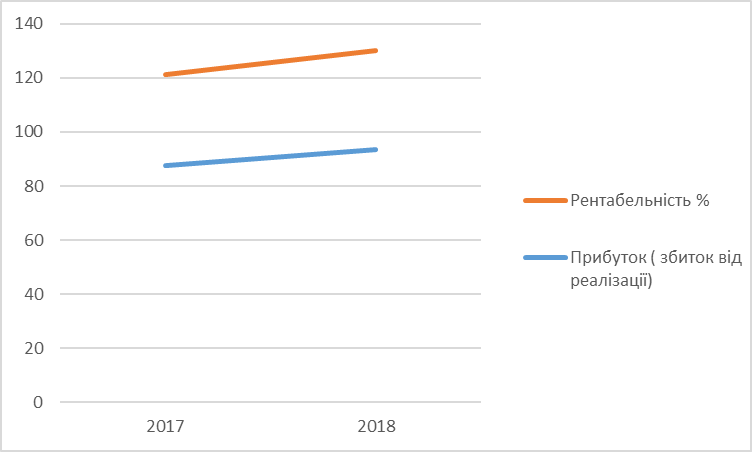 Рисунок 2.1. – Динаміка прибутку та рентабельності ТОВ «Технодрайв- Т» за 2021-2022 рокиДжерело: розроблено автором на основі даних з таблиці 2.1.Як показує аналіз динаміки фінансових результатів ТОВ «Технодрайв- Т» за 2020-2021 роки відбувається зростання прибутку від реалізації на 5,85 млн. грн. або на 6,68%. Рентабельність підприємства має тенденцію до зростання на 8,77%. За рахунок зниження собівартості продукції за рахунок скорочення обсягів імпорту відбувається зростання обсягів продажувітчизняної продукції за рахунок зниження ціни продукції з 22500 грн. / шт в 2020 році до 20806грн. / шт. до 2021 року або на 7,53%.Таблиця 2.2. – Види імпортованої продукціїДжерело: розроблено автором на основі звітності підприємстваОцінювання ефективності імпортних операцій підприємстваДля повного оцінювання ефективності імпортних операцій підприємства було вирішено провести аналіз динаміки та затрат на імпортну діяльність.На основі наявних даних проводимо горизонтальний аналіз імпортних операцій. Дані для розрахунків в таблиці 5 отримані з документації підприємства.Таблиця 2.3. - Витрати на імпортну діяльність, тис. грн.Загальна сума імпорту отримана шляхом додавання вартості конвеєрних комплектуючих та редукторів. Іншими словами дана сума називається контрактною вартістю товару. Розрахуємо дані:2020 рік: 39500 + 34150 = 736502021 рік: 23450+ 23800 = 472502022 рік 24000 + 22500 = 46500Відзначається від’ємна динаміка імпорту конвеєрних комплектуючих в 2021 році порівняно з 2020 - падіння склало більше 40%. Також в 2021 році відбулося зниження поставок редукторів на 30,31%. У 2022 році зростання поставок конвеєрних комплектуючих склало 2,35%. Що стосується поставок редукторів, то виявлено подальше зниження.Витрати на здійснення імпортних операцій включають в себе такі витрати:а) контрактна вартість товару;б) транспортні витрати (транспортні витрати, оплата вантажно- розвантажувальних робіт, витрати по страхуванню, оплата складських і експедиторських витрат і ін.);в) митні збори і збори. Далі представлені основні витрати.Таблиця 2.4. - Витрати на імпортні операції компанії, тис. грн.Джерело: розроблено авторомВитрати на імпортні операції є сумою витрат: контрактна вартість товару, транспортні витрати, митні збори і платежі.2020 рік: 73650 + 1473 + 4419 = 795422021 рік: 47250 + 1085,75 + 3072,25 = 514082022 рік: 46500 + 1255,5 + 3115,5 = 50871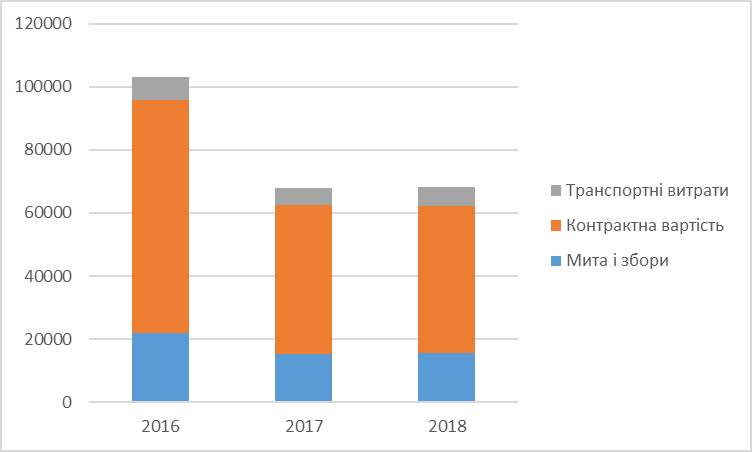 Рисунок 2.2. Динаміка витрат на імпортні операції Джерело: таблиця 2.4.Відмічається зниження об’єму затрат на імпорт.Динаміка імпортної діяльності оцінюється за показниками темпів зростання.а) Розраховуємо показники імпорту за методом ланцюгового індексу.Для розрахунків використовуємо формулу 1. Дані частково отримуємо в таблиці 2.3. Отримані занесемо результати розрахунків в таблицю.Таблиця 2.5. Розрахунок імпорту за методом ланцюгового індексу, тис. грн.Джерело: розроблено автором 2021 до 2020 рокуКонвеєрні комплектуючі: 29070/45310 * 100 - 100 = - 36 Редуктори: 26830/41820 * 100 - 100 = - 342022 до 2021 рокуКонвеєрні комплектуючі: 28600/29070 * 100 - 100 = - 1,8 Редуктори: 26400/26830 * 100 - 100 = - 2,2Результати розрахунків поміщені в таблицю 8.Відмічається від’ємна динаміка даного показника	протягом 2021- 2022 років.б) По базовому індексу.Таблиця 2.6. - Структура показників імпорту, тис. грн.Джерело: розроблено авторомПри розрахунку частку витрат на певні статті з імпорту ділимо на загальні витрати по імпорту за той період і множимо на 100.2020 рік.Конвеєрні комплектуючі: 39500/73650 * 100 = 53,63% Редуктори: 34150/73650 * 100 = 46,37%Майже 54% імпорту складають конвеєрні комплектуючі.У 2021 році структура імпорту змінилася. Частки конвеєрних комплектуючих і редукторів зрівнялися. Це обумовлено зниженням обсягу поставок через зміну в структурі попиту на ринку. Однак поставки редукторів знижені були в меншій мірі через виконання довгострокових договорів.У 2022 році обсяги поставок конвеєрних комплектуючих збільшилися незначно, їх частка також зросла, оскільки довгострокові договори з постачання обладнання закінчили дію.В цілому зміни структури імпорту за період 2020 - 2022 рр. несуттєві. Розглянемо структуру імпортних витрат в кожному періоді.Таблиця 2.7. - Витрати на імпортні операції компанії, тис.грн.При розрахунку частки витрати на певні статті з імпорту ділимо на загальні витрати по імпорту за той період і множимо на 100.2020 рік:Контрактна вартість: 73650/103110 * 100 = 71% Транспортні витрати: 7365/103110* 100 = 7% Мита і збори: 22095/103110 * 100 = 22%2021 року:Контрактна вартість: 47250/68040 * 100 = 69% Транспортні витрати: 5433,75 / 68040 * 100 = 8%Мита і збори 15356,25/ 68040 * 100 = 23%2022 рік:Контрактна вартість: 46500/68555 * 100 = 68% Транспортні витрати: 6277,5/68555 * 100 = 9% Мита і збори 15577,5/68555 * 100 = 23%71% від витрат на імпорт становить вартість товарів, 22% - це мита, 7%- транспортні витрати.У 2021 році вартість товарів знизилася до 69%. При цьому частка мита збільшилася до 23%, а накладних витрат - до 8%.У 2022 році відбулося подальше зниження частки вартості товарів в загальній системі імпортних витрат до 68%. Виросла частка накладних витрат до 9%. Частка митних зборів лишилась незмінною - 23%.Далі розраховуємо економічну ефективність імпорту1 за формулою 5.Таблиця 2.8. – Економічна ефективність імпортних- опперацій1Джерело: розроблено авторомРозрахунок ефективності імпорту. 2020 рік: 103110/73650 = 1,42021 рік: 68040/47250 = 1,442022 рік: 68555/46500 = 1,47Відзначається збільшення ефективності імпорту. У 2020 році ефективність імпорту склала 1,4, а в 2022 році вона зросла до 1,47. Тепер розрахуємо економічну еффектівность2 за формулою 6Таблиця 2.9. Економічна ефективність імпортних операцій2, тис.грн.Джерело: розроблено автором Розрахунок ефективності за формулою 6 : 2020 рік: 389767/103110 = 3,72021 рік: 254770/68040 = 3,72022 рік: 257260/68555= 3,8Спостерігається незначне зростання ефективності імпортних операцій Чистий прибуток на грошову одиницю імпортного оборотурозраховується за формулою 7.Таблиця 2.10. - Розрахунок чистого прибутку на грошову одиницю імпортного обороту, тис. грн.Джерело: розроблено авторомРентабельність імпорту визначається за формулою 9Таблиця 2.11. Ефективність імпортуДжерело: розроблено авторомПредставимо дані графічноРисунок 2.11. Динаміка рентабельності імпорту за 2020-2022 рр.Можемо спостерігати зростання рентабельності імпортних операцій ТОВ «Технодрайв-Т» , але потенціал підприємства не використовується наскільки це можливо, тому, в зв'язку з цим, буде доцільно передбачити ряд заходів щодо підвищення ефективності імпортних операцій. Для цього потрібно розуміти, які фактори мають максимальний вплив.Виокремлення проблемних аспектів імпортних операцій підприємстваДля виокремлення проблемних аспектів доцільно буде визначити які фактори мають вплив на ефективність імпортних операцій підприємства. Для цього проведемо факторний аналіз.Для розрахунків впливу факторів, необхідно виділити фактори, які можуть впливати на ефективність імпортних операцій. Серед них можна назвати наступні:Вплив фактора інфляціїВплив фактора курсу долараВплив фактора обсягу закупки.Для	подальших	розрахунків	використовуємо	наступні	дані: Виручка за 2020 рік становила 389 767 тис.грн.В2020 = 389 767 тис. грн.Внутрішні витрати розраховуються, як ВВ2020 = Собівартість - Витрати на імпортДля розрахунків використовували дані таблиці 4 (собівартість) і таблиці 7 (витрати на імпортні операції).Обсяг закупа імпорту в 2020 році склав 15716 тис. дол. Це значення ми розраховували за такою формулою:V2020 = Контрактна вартість / Курс = 389767 / 24,8 = 15716 тис. дол.Курс долара в 2020 році дорівнював 24,8 грн.Транспортні витрати 2020 року склали, ТЗ2020 = 7365 тис. грн.Мита 2020 року рівні, ТП2020 = 22095 тис. грн.У початковому періоді 2020 року рентабельність продукції становила: (розрахунок проводиться за формула 11)Р2020 = (389767 - (15716 * 24,8 + 7365 + 22095)) / (15716 * 24,8 +7365 + 22095)= - 0,7Далі розраховуємо вплив інфляції. Для цього змінюємо виручку відповідно до зростання вартості за період 2020 - 2022 рр. Таким чином, ми можемо розрахувати рентабельність при тих же умовах, але з урахуванням інфляційних процесів.Вартість товарів підприємства за період збільшилася в середньому на 23%.Таким чином, за індекс приймаємо 1,23 Виручка за 2022 рік у такому випадку була б: В2022 = 389 767 * 1,23 = 479 413,4Розраховуємо рентабельність за формулою при даному значенні виручки.Таким чином, ми виявимо рівень впливу інфляції на рентабельність.Рінф = (479 413,4- (15716 * 24,8 + 7365 + 22095)) / (15716 * 24,8 +7365 + +22095) = 0,14Таким чином, індекс споживчих цін (в розрахунок беремо зростання вартості продукції на підприємстві) в розмірі 1,23збільшуєрентабельність з -0,7 до 0,14.При індексі зростання цін 1,23, зростання рентабельності склав: 0,14 / -0,7 * 100 = 500%Далі визначаємо динаміку показниківТаблиця 2.12. - Вплив фактора інфляції на рентабельністьДжерело: розроблено авторомДалі розрахуємо рентабельність при зміні курсу долара.Курс долара в 2022 році склав 26,2 грн. Дану суму підставляємо в розрахунки:Ркурс = (389767- (15716 * 26,2 + 7365 + 22095)) / (15716 * 26,2 + 7365 +22095)= -0,12Таким чином, при збільшенні курсу долара до 26,2, рентабельність знижується до	-0,12Розрахуємо індекс зростання рентабельності при збільшенні курсу долара: -0,12 / -0,7 * 100 = -17,1Індекс зростання курсу долара склав: 26,2 / 24,8 * 100 = 105,6Таблиця 2.13. – Вплив фактора курсу долара на рентабельністьДжерело: розроблено авторомТаким чином, при індексі росту долара 105,6, рентабельність знижується на 17,1%Далі розглянемо зміну транспортних витрат. У 2022 році ТЗ =6277,5 тис. грн. Дані підставляємо в формулу:РТЗ = (389767 - (15716 * 24,8 + 6277,5 + 22095)) / (15716 * 24,8 + 6277,5+ 22095) =-6,8Індекс зростання транспортних витрат склав: 6277,5/7365* 100 = 85,2 Індекс зростання рентабельності склав: -6,8 / -0,7 * 100 = 971,4 Таблиця 2.14. - Вплив фактора транспортних витрат нарентабельністьДжерело: розроблено авторомДалі розглянемо вплив зміни обсягу.У 2020 році обсяг закупа склав 15716 тис. дол. (Розрахували вище). У 2015 році обсяг склав:V2020= Контрактна вартість / Курс = 73650 / 24,8 = 2969,8Далі розраховуємо рентабельність, використовуючи формулу 11 і змінюємо обсяг.Р2020 = (389767 - (2969,8 * 24,8 + 7365 +22095)) / (2969,8 * 24,8 + 7365+22095) =2,8Індекс зростання обсягу поставок склав: 2969,8 / 15716 * 100 = 18,9Індекс зростання рентабельності склав: 2,8 / -0,7 * 100 = 400Таблиця 2.15 - Вплив фактора обсягу поставок на рентабельністьДжерело: розроблено авторомТаким чином, максимальний вплив на прибуток мають транспортні витрати. Далі слідує фактор обсягу закупки. Фактор обсягу закупа має негативний вплив - це значить, що при збільшенні обсягу закупа та скороченні кількості партій відбувається зниження витрат.Висновки до розділу ІІТаким чином, у другому розділі був проведений аналіз імпортної діяльності підприємства ТОВ «Технодрайв-Т». Основний вид діяльності це оптова торгівля промисловим обладнанням. На даний момент підприємствопосідає значне місце на ринку регіону. В його асортименті –більше 15 видів обладнання та комплектуючих.Аналіз динаміки фінансових результатів ТОВ «Технодрайв-Т» за 2021- 2022 роки показав, що відбувається зростання прибутку від реалізації на 5,85 млн. грн. або на 6,68%. Рентабельність підприємства має тенденцію до зростання на 8,77%.Відзначається негативна динаміка імпорту конвеєрних комплектуючих в 2021 році порівняно з 2020 - падіння склало більше 40%. При цьому збільшуються витрати в структурі виручки по імпортних товарах.Для розрахунків впливу факторів, необхідно виділити фактори, які можуть впливати на ефективність імпортних операцій. Серед них можна назвати наступні: вплив фактора інфляції, вплив фактора курсу долара, вплив фактора обсягу закупа.Аналіз показав, що всі аналізовані чинники: інфляція, курс долара, обсяги закупа впливають на рентабельність рівень ефективності імпортних операцій і прибуток компанії в цілому.Основною проблемою імпортних операцій в компанії є зниження імпорту, а також незначне зростання рентабельності імпортних операцій, тобто частка прибутку від здійснення імпортних операцій у виручці по імпортним товарам незначно зростає, що характеризує стан підприємства як застій.Таким чином, максимальний вплив на прибуток має фактор транспортних витрат. Далі слід фактор обсягу закупівлі. Фактор обсягу закупівлі має негативний вплив - це значить, що при збільшенні обсягу закупа відбувається зниження витрат.РОЗДІЛ ІІІНАПРЯМИ ПІДВИЩЕННЯ ЕФЕКТИВНОСТІ ІМПОРТНИХ ОПЕРАЦІЙ ТОВ «ТЕХНОДРАЙВ-Т»Пропозиції щодо підвищення ефективності імпортних операцій ТОВ«Технодрайв-Т»У другому розділі було виявлено незначне зростання рентабельності імпорту, що означає зменшення витрат по імпорту в порівнянні з прибутком від імпортних операцій. При цьому виявлено зниження обсягу витрат на імпорт загалом та його скорочення.Аналіз структури і динаміки витрат на імпорт показав зростання накладних витрат, куди входять витрати на транспорт. Звідси можна зробити висновок про необхідність зниження частки витрат на транспорт в загальній структурі витрат на імпортні операції.Слід зазначити, що розрахунок інтегральних показників, а саме індексів росту об’ємів поставок та рентабельності показав пряму залежність між обсягом товарних партій і рентабельністю підприємства.Таким чином, на основі проведеного аналізу можна зробити висновок про необхідність перегляду логістичної схеми постачання. Найбільш доцільним варіантом вирішення проблеми вважаємо збільшення обсягів сировини в кожній поставці і скорочення кількості поставок в рік.Таблиця 3.1. – Проблеми та шляхи вирішенняДжерело: розроблено авторомДля складання нового графіка поставок розглянемо графік поставок в 2022 році.Таблиця 3.2. - Графік поставокДжерело: логістичні документи підприємстваЯк видно з таблиці, вантаж поставляється частіше, ніж 1 раз на місяць.За рік пройшло 16 поставок. При цьому для перевезення використовують автомобілі з завантаженням 7 - 9 тонн. Необхідно переглянути систему постачання. З метою її оптимізації можливо розглянути використання 20- тонних вантажівок. В такому випадку річна вага в 138,9 тонни буде перерозподілено на 7 поставок по 20 тонн в кожну.Тоді графік поставок буде виглядати приблизно так.Таблиця 3.3. – Запропонований графік поставокДжерело: розроблено авторомБудь-який товарний потік рухається поетапно. Спочатку торгове підприємство працює з постачальником, у якого виробляється замовлення товару. Це одне з основних ланок ланцюга, що забезпечує своєчасність і безперервність поставок. Вибір постачальника здійснюється по цілому набору критеріїв, основним з яких є прийнятне співвідношення ціни і якості товарів. При вдалому виборі постачальника можна гарантувати, що він зробить або надасть необхідну кількість товару в потрібний час, адже дана система поставок вимагає чіткого складання замовлення. При розрахунку обсягу замовлення можна користуватися різними методиками, найбільш популярними з яких є замовлення через рівні проміжки часу або при досягненні мінімального запасу. Для більш точного визначення обсягу закупівель використовується АВС-аналіз.Також необхідно розробити систему постачання - вона повинна бути своєчасною і недорогою. Тут як раз і йдеться про зміну умов роботи з постачальниками. Крім того, можливе укладання договорів з додатковими постачальниками, якщо їх умови нам підійдуть більше.Обов'язково потрібно враховувати, що кожна з ланок ланцюга поставок працює зі своїм логістичним компонентом і тільки ефективне об'єднання їх в систему дасть можливість забезпечити постійний і своєчасний підвіз потрібної кількості продукції. Це потрібно врахувати в договорах з постачальниками: домовитися про терміни відвантаження сировини змоменту надходження замовлення. Якщо цього не зробити, підприємства буде відчувати дефіцит сировини, що призводить до зниження рівня сервісу або, навпаки, при зайвих обсягах будуть наростати витрати на складування або з'являтися неліквіди.Оптимізація управління товарними потоками здійснює на кожному структурному етапі цього процесу. При правильному підході підприємство значно збільшує свій прибуток за рахунок вигідного придбання товару, а також економії на його доставку.У договорі з постачальниками необхідно відобразити і інші умови:можливість швидкого нарощування поставок або їх скорочень без штрафних санкцій,наявність логістичної бази, яка дозволить здійснювати поставки з різною частотою,гнучка цінова політика,готовність укладати довгострокові угоди.При визначенні обсягу замовлення слід проаналізувати попит на кожну з товарних позицій і потреби в страховому запасі. Це робиться на основіАВС-аналізу, коли товар розбивається на групи щодо попиту і прибутковості. Товари, які користуються постійним попитом, як і товарні позиції, з низьким або епізодичним попитом, не вимагають страхового запасу. Перші завозяться регулярними партіями, а другі - переважно під замовлення. Серед товарів класу С, які складають 80% від загальної кількості, багато позицій користуються нестабільним попитом, тому по даному класу необхідно створювати страхові запаси.Для успішної регулярної доставки слід синхронізувати всі логістичні операції, які необхідні для успішної доставки товару. Частота і обсяги доставки обговорюються в договорах між постачальником і нашим підприємством. Також при укладанні договорів на постачання з постачальниками потрібно звертати увагу на можливість постачальника самостійно організувати доставки і закріпити цей пункт в договорі.Оптимізація витрат на транспортування досягається розміщенням на них адекватної кількості страхового запасу. Це можна зробити декількома способами. Перш за все, за допомогою АВС-аналізу визначається оптимальний обсяг замовлення. Товар при цьому методі замовляється при зниженні запасів до критичного рівня. Автоматизація процесу замовлення дозволить підвищити точність розрахунків і істотно скоротити час.Відстеження переміщень товару проводиться за допомогою WMS системи. Дана система дозволяє в автоматичному режимі відстежити переміщення товару, оптимізувати процеси навантаження і розвантаження, максимально ефективно використовувати техніку і знизити витрати фонду оплати праці.Визначимо основні заходи за проектом.Пошук нових постачальників продукції.Даний напрямок передбачає обговорення можливості співпраці з іншими виробниками з метою поставки від них товарів.Обговорення з новими і наявними постачальниками умов поставок. Для цього потрібно з ними зв'язатися, з'ясувати їх умови роботи,запропонувати свої вигідні варіанти.Визначення рівня сервісу для кожної категорії товару.Як було виявлено у другому розділі кожен вид товарної позиції в асортименті підприємства має різну прибутковість і різний рівень продажів. Пропонується ввести (або зберегти) такі види сервісу:доставка товару клієнту;розвантаження товару;постоплата за поставку.Заклад всіх даних по постачальникам і товарів в базу даних.Ця робота включає в себе внесення відомостей, з якими підприємство працює і які впливають на логістичну систему в першу чергу.Розподілимо відповідальність за заходи.Таблиця 3.4. - Матриця відповідальностіДжерело: розроблено автором Розподілимо заходи щодо термінів. Таблиця 3.5. - Терміни реалізації заходівДжерело: розроблено авторомТаким чином реалізація заходів запланована на період вересень – грудень 2019Економічне обгрунтування доцільності реалізації запропонованих заходівРозрахунок ефективності зробимо з використанням показників, що розраховуються у другому розділі.Джерело: розроблено авторомТранспортні витрати в прогнозному періоді отримані з таблиці 3.2.Рисунок 3.1. Динаміка затрат на здійснення імпортних операційУ прогнозі очікується скорочення частки витрат на імпортні операції в загальній вартості продукції за рахунок транспортних витрат.Структура імпорту за статтями витрат на імпортУ зв'язку з цим необхідно розглянути структуру імпортних витрат в кожному періоді.Таблиця 3.6. - Витрати на імпортні операції компанії, тис .грн.Джерело: розроблено авторомРозраховуємо структуру транспортних витрат в прогнозному періоді: Контрактна вартість товарів: 46500/68355 * 100 = 68Транспортні витрати: 6277,5/68355 * 100 = 9,2 Мита і збори: 15577,5/68355 * 100 = 22,8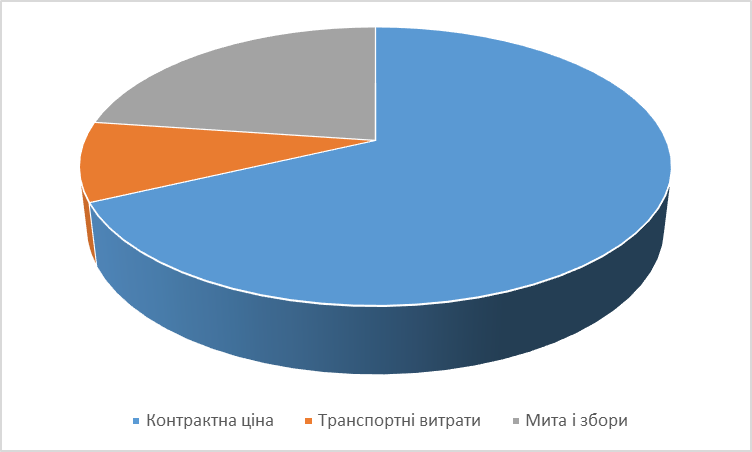 Рисунок 3.2. Структура витрат на імпортні операції в прогнозованому періодіЧастка транспортних витрат скорочується в прогнозному періоді до 9,2% проти 14% в 2022 році.Чистий прибуток на грошову одиницю імпортного обороту (формула7).Таблиця 3.7. Розрахунок чистого прибутку на грошову одиницюімпортного обороту, тис. грн.Джерело: розроблено авторомЕфективність в прогнозі: 93500/65381,7 = 1,43Відзначаємо збільшення ефективності в прогнозному періоді до 1,43 проти 1,36 в 2022 році.Рентабельність імпорту (формула 9)Таблиця 3.8. - Ефективність імпортуДжерело: розроблено авторомРентабельність імпорту в прогнозному періоді розраховуємо як відношення прибутку до витрат, помножене на 100%.Прогноз: 46750/ * 100 = 16,1 Представимо в графіку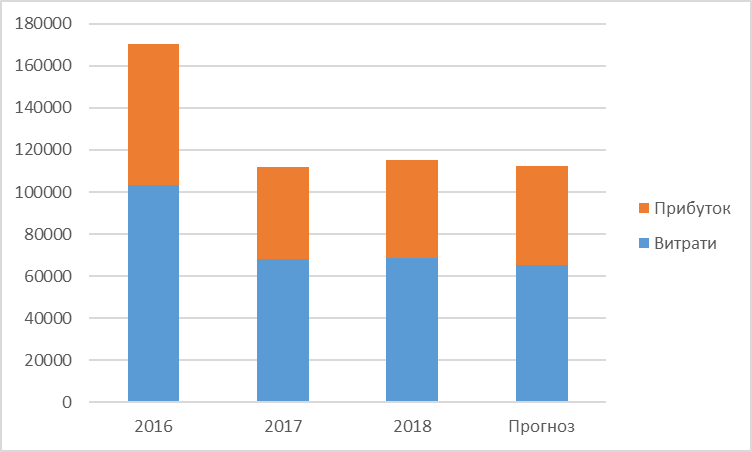 Рисунок 3.3. Рентабельність імпорту в прогнозованому періодіУ прогнозному періоді очікується зміна структури виручки з імпорту за рахунок збільшення частки прибутку.Необхідно розглянути структуру витрат і їх динаміку.Таблиця 3.9. - Витрати на імпортні операції компанії, тис.грн.Джерело: розроблено авторомРозрахуємо індекс приросту транспортних витрат в прогнозі: 3304,2/6277,5 * 100 - 100 = - 47,4.Також це вплине на загальні витрати на імпортні операції: 65381/68355 * 100 - 100 = -4,3.Таким чином, на тлі збереження виручки по імпорту очікуємо зниження індексу зростання транспортних витрат - він буде негативним. За рахунок цього негативними будуть і загальні витрати.Розглянемо зміну транспортних витрат. У прогнозі ТВ = 3304,2 тис. грн.Дані підставляємо в формулу:РТВ = (389767 - (1764 * 26,4 + 3304,2 + 15577,5)) / (1764 * 26,4 + 3304,2+ 15577,5)=4,96Індекс зростання транспортних витрат склав: 3304,2/6277,5 * 100 = 52,6%Індекс зростання рентабельності склав: 4,96 / -0,7 * 100 = 708,6%З розрахунків видно, що в разі скорочення транспортних витрат очікується збільшення рентабельності.Висновки до розділу ІІІТаким чином, в третьому розділі був розроблений проект підвищення ефективності імпортної діяльності. У другому розділі було виявлено незначне підвищення рентабельності імпорту, що означає зменшення витрат по імпорту в порівнянні з прибутком від імпортних операцій.При цьому виявлено зниження обсягу витрат на імпорт.Аналіз структури і динаміки витрат на імпорт показав зростання накладних витрат, куди входять витрати на транспорт. Звідси можна зробити висновок про необхідність зниження частки витрат на транспорт в загальнійструктурі витрат на імпортні операції. Слід зазначити, що розрахунок рентабельності показав пряму залежність між обсягом імпортованої продукції і рентабельністю підприємства.Таким чином, на основі проведеного аналізу можна зробити висновок про необхідність перегляду логістичної схеми постачання. Найбільш доцільним варіантом вирішення проблеми вважаємо збільшення обсягів сировини в кожній поставки і скорочення кількості поставок в рік.У прогнозі очікується скорочення частки витрат на імпортні операції в загальній собівартості продукції за рахунок транспортних витрат, зниження витрат на імпортні операції за рахунок скорочення транспортних витрат.Таким чином, в третьому розділі був розроблений проект підвищення ефективності імпортної діяльності. У другому розділі було виявлено зниження рентабельності імпорту, що означає збільшення витрат по імпорту в порівнянні з прибутком від імпортних операцій.При цьому виявлено зниження обсягу витрат на імпорт. Також виявили зниження частки витрат на імпорт в загальній собівартості продукції.Аналіз структури і динаміки витрат на імпорт показав зростання накладних витрат, куди входять витрати на транспорт. Звідси можна зробити висновок про необхідність зниження частки витрат на транспорт в загальній структурі витрат на імпортні операції. Слід зазначити, що розрахунок рентабельності показав пряму залежність між обсягом привозимого імпортної сировини і рентабельністю підприємства.Таким чином, на основі проведеного аналізу можна зробити висновок про необхідність перегляду логістичної схеми постачання. Найбільш доцільним варіантом вирішення проблеми вважаємо збільшення обсягів сировини в кожній поставки і скорочення кількості поставок в рік.Дана система поставок вимагає чіткого складання замовлення. Для цього необхідно забезпечити виробництво відповідними умовами співпраці з постачальниками. Головною метою перегляду умов співпраці зпостачальниками є ефективне управління запасами при зниженні кількості поставок і збереженні їх обсягу по тоннажу.У прогнозі очікується зниження витрат на імпортні операції за рахунок скорочення транспортних витрат.ВИСНОВОКІмпортні операції - це операції, які здійснюють ввезення на внутрішній ринок товару, закупленого у іншої країни. Якщо взяти до уваги основні критерії ефективності комерційних угод і специфіку змісту і виконання імпортного контракту, то найбільш загальними факторами його ефективності можна вважати наступні: ступінь ефективності ринку збуту фірми-імпортера; істотні умови договору купівлі-продажу імпортного товару; обмежуючі фактори, які спричиняють бюджет контракту.Аналіз імпортних операцій проводиться з наступними цілями: оцінити рівень ефективності імпортних операцій, виявити фактори, що впливають на ефективність імпортних операцій та оцінити рівень їх впливу; спрогнозувати подальший розвиток імпортних операційОсновні напрямки аналізу імпортних операцій включають в себе: аналіз витрат на організацію імпортних операцій; доходи від організації імпортних операцій; аналіз структури і динаміки імпортних операцій; фактори, що впливають на ефективність імпортних операцій.Аналіз ефективності імпортної діяльності розраховуємо шляхом оцінки економічної ефективності і шляхом розрахунку інтегрального показника.Факторний аналіз необхідний для оцінки впливу різних чинників на імпортну діяльність і її ефективність. Як фактори розглядаємо інфляцію, курс долара, вплив обсягу імпорту на прибуток компанії, вплив обсягу імпорту на транспортні витрати.У другому розділі був проведений аналіз імпортної діяльності підприємства ТОВ «Технодрайв-Т». Основний вид діяльності підприємства – оптова торгівля промисловим обладнанням.На даний момент підприємство посідає значне місце на ринку двигунів, редукторів та конвеєрних комплектуючих.Аналіз динаміки фінансових результатів ТОВ «Технодрайв-Т» за 2020- 2021 роки показав, що відбувається зростання прибутку від реалізації на 5,85млн.грн. або на 6,68%. Рентабельність підприємства має тенденцію до зростання на 8,77%.Відзначається негативна динаміка імпорту конвеєрнихкомплектуючих в 2021 році порівняно з 2020 - падіння склало більше 40%. При цьому збільшуються витрати в структурі виручки по імпортним товарам. Аналіз показав, що всі аналізовані чинники: інфляція, курс долара, обсяги закупа впливають на рентабельність рівень ефективності імпортних операцій і прибуток компанії в цілому.Основною проблемою імпортних операцій в компанії є зниження імпорту, а також незначні темпи підвищення рентабельності і мпортних операцій.У другому розділі було виявлено незначне збільшення рентабельності імпорту, що означає незначне зниження витрат по імпорту в порівнянні з прибутком від імпортних операцій. При цьому виявлено зниження обсягу витрат на імпорт. Аналіз структури і динаміки витрат на імпорт показав зростання накладних витрат, куди входять витрати на транспорт. Звідси можна зробити висновок про необхідність зниження частки витрат на транспорт в загальній структурі витрат на імпортні операції. Слід зазначити, що розрахунок інтегральногопоказника показав пряму залежність між обсягом привозимогї імпортної продукції і рентабельністю підприємства.Таким чином, на основі проведеного аналізу можна зробити висновок про необхідність перегляду логістичної схеми постачання.У третьому розділі був розроблений проект підвищення ефективності імпортної діяльності. Найбільш доцільним варіантом вирішення проблеми вважаємо збільшення обсягів сировини в кожній поставки і скорочення кількості поставок в рік. Дана система поставок вимагає чіткого складання замовлення. Для цього необхідно забезпечити виробництво відповідним програмним забезпеченням. Головною метою установки програмного забезпечення є ефективне управління запасами при зниженні кількості поставок і збереженні їх обсягу по тоннажу.У прогнозі очікується скорочення частки витрат на імпортні операції в загальній собівартості продукції за рахунок транспортних витрат, зниження витрат на імпортні операції за рахунок скорочення транспортних витрат.ФАКТОРИ ПЕРШОГО ПОРЯДКУФАКТОРИ ДРУГОГО ПОРЯДКУ1. Ступінь ефективності ринку збуту фірми-імпортера1.1. Рівень рентабельності продажів імпортного товару1.2. Рівень інфляції національної валюти2. Істотні умови контрактукупівлі-продажу імпортного товару2.1. Тривалістькомерційного циклу контракту2.2. Умови оплати імпортного товару2.3. Натурально-речова форма предмета контракту2.4. Розмір внутрішніх витрат по контрактом3. Обмежуючі фактори (бюджет контракту)3.1. Потреба в оборотному капіталі і його ціна3.2. Ринкова ціна продажу3.3. Розмір зовнішніх витрат за контрактом3.4. Рівень митного оподаткуванняПоказникиФормули для розрахункуСередня контрактна цінаС = контрактна вартість /QВартість імпортних матеріалів поконтрактуІ = Q*C*KЗміна імпорту за рахунок зміни фізичногооб'ємуΔI(Q)=Q1 C0 K0 - Q0 C0 K0Зміна імпорту за рахунок зміни ціниΔI(C)=Q1 C1 K0 – Q1 C1 K0Зміна імпорту за рахунок зміни курсуіноземної валютиΔI(K)=Q1 C1 K1 – Q1 C1 K0Зміна імпорту – всьогоΔI=I1 – I0Зміна імпорту за рахунок зміни факторівΔI=ΔI(Q)+ ΔI(C)+ΔI(K)ПоказникФормулиПовна собівартість імпортнихтоварів, грн. (ПС)3 = СQ + ВнаклВиручка	від	продажу імпортнихтоварів, грн. (В)(В) В = РQВага	накладних	витрат(dнакл)dнакл = Внакл : (СQ)Ефективність імпорту, % ,(Е)Е = В : ПС ⋅ 100 %Зміна ефективності імпорту зарахунок зміни фізичного об'єму, %∆Е(Q) = Q1P0 : (Q1C0 + Q1C0 dнакл0) ⋅ 100 % –––– Q0P0 : (Q0C0 + Q0C0 dнакл0) ⋅ 100 %Зміна ефективності імпорту за рахунок зміни продажної ціни,%∆Е(Р) = Q1P1 : (Q1C0 + Q1C0 dнакл0) ⋅ 100 % –––– Q1P0 : (Q1C0 + Q1C0 dнакл0) ⋅ 100 %Зміна ефективності імпорту за рахунок зміни покупної(контрактної) ціни, %∆Е(С) = Q1P1 : (Q1C1 + Q1C1 dнакл0) ⋅ 100 % –––– Q1P1 : (Q1C0 + Q1C0 dнакл0) ⋅ 100 %Зміна ефективності импорту зарахунок зміни питомої ваги накладних витрат, %∆Е(dнакл) = Q1P1 : (Q1C1 + Q1C1 dнакл1) ⋅* 100 % –Q1P1 : (Q1C1 + Q1C1 dнакл0) ⋅ 100 %Зміна ефективності імпорту –всього, %∆Е = Е1 − Е0Зміна ефективності імпортуза рахунок зміни факторів, %∆Е = ∆Е (Q) + ∆Е (Р) + ∆Е (С) + ∆ (dнакл)ПоказникиФормулиЕфективність імпорту, грн./грн. (Е)Е = Вир : ВитрКоефіцієнт оборотності оборотного капіталу, обороти (Коб)Коб = В : ОКТривалість одного оборотуоборотного капіталу, дніОД = ОК ⋅ 365 : ВЗміна оборотності оборотного капіталу за рахунок зміниефективності імпорту, обороти∆Коб (Е) = Е1Коб 0 – Е0Коб 0Зміна оборотності оборотногокапіталу за рахунок зміни числа оборотів, обороти∆Коб (Коб уточ) = Е1Коб1 – Е1Коб0Зміна оборотності оборотногокапіталу - всьогооборотов ∆Коб = Коб1 − Коб0Зміна оборотності оборотногокапіталу за рахунок зміни факторів∆Коб = ∆Коб (Е) + ∆КобПоказники20212022Абсолютне відхиленняТемп приросту,%Об’єм реалізації шт566161825219,20Виручка від реалізації , млн.грн.254,77257,262,50,98Собівартість	реалізованоїпродукції, млн. грн.167,16163,82-3,34-2,00Прибуток (збиток)відреалізації,млн.грн.87,693,55,856,68Середня ціна реалізації,грн./шт.4500020806-1694-7,53Собівартість одиниціпродукції, грн./шт.11529,648471,6-3058,04-26,52Рентабельность, %33,5236,462,94- 8,77ПоказникиІмпортні матеріали, тис. грн.Вітчизняніматері али, тис. грн.1. Конвеєрні комплектуючі2400015000Гумово-тканні стрічки20001000Актуатори135008000Електродвигуни850060002.Редуктори22500165003 Амортизація, на од. товару6,95,054 Ціна обладнання24006,915005,055 Ціна реалізації на внутрішньому ринку550002500020202021Індекс росту2022Індекс росту1 Конвеєрні комплектуючі3950023450-40,63240002,35Гумово-тканні стрічки33502300-31,342000-13,04Актуатори2290012250-46,511350010,20Електродвигуни132508900-32,838500-4,492 Редуктори3415023800-30,3122500-5,46Всього7365047250-35,8546500-1,59Стаття затрат202020212022Контрактна вартістьтоварів736504725046500Транспортні витрати73655433,756277,5Митні збори2209515356,2515577,5Всього витрати наімпортні операції1031106804068355Виручк а поімпорту 2020Виручка поімпорт у 2021Ланцюгов ий індекс, в%Виручка по імпорту 2022Ланцюго вийіндекс, в%1.Конвеєрнікомплектуючі4531029070-3628600-1,82.Редуктори4182026830-3426400-2,2Всього8713055900-3555000-2,02021Частка,в%2022Частка,в%2020Частка,в%1.Конвеєрнікомплектуючі3950053,632345049,632400051,61В т.ч. гумово-тканні стрічки33504,5523004,8720004,30Актуатори2290031,091225025,931350029,03Електродвигуни1325017,99890018,84850018,282.Редуктори3415046,372380050,372250048,39Всього7365010047250100,0046500100,00Стаття затрат2020Структура, в%2021Структура,%2022Структур а,в %Контрак тна вартістьтоварів736505647250534650052Транспорт нівитрати7365115433,75126277,514Мита і збори220953315356,253515577,534Всього затрати на імпортніоперації1031101006804010068555100Стаття затрат202020212022Вартість імпортнихтоварів по контракту736504725046500Загальні затрати на імпортні операції1031106804068555Ефективність1,41,441,47Стаття затрат202020212022Виручка389767254770257260Загальні затрати на імпортні операції1031106804068555Ефективність3,73,73,8Стаття затрат202020212022Об’єм чистого прибутку, тыс. грн.134 9008760093500Загальні затрати на імпортні операції, тис.грн.1031106804068555Чистий прибуток на грошову одиницю1,31,281,36202020212022Затрати	на	імпортні операції, тис. грн.1031106804068555Вартість реалізації,тис. грн.159084103930103740Прибуток	від	реалізації імпортних товарів, тис.грн.670004380046750Рентабельність імпорту, в %242425ПоказникІндекс росту 2022 до 2020, в %Індекс росту цін123Індекс росту рентабельності20ПоказникІндекс росту 2022 к 2020, в %Індекс росту долара105,6індекс росту рентабельності-17,1ПоказникІндекс росту 2022 до 2020, в %Індекс росту транспортних витрат85,2Индекс роста рентабельности971,4ПоказникИндекс роста 2022 до 2020, в %Індекс росту об’єму поставок18,9Індекс росту рентабельності400Проблеми та висновкиШляхи вирішенняЗростання долі накладних витрат взагальній структурі витрат на імпортЗбільшення об’ємів товару в кожній поставці на фоні скорочення кількості поставок в рікПряма залежність між об’ємом партіїімпорту та рентабельністю підприємстваЗбільшення об’ємів товару в кожній поставці на фоні скорочення кількості поставок в рікДата поставкиАвтомобільВагавантажу, тКонтрактнавартість вантажу, тис.грнТранспортні витрати, тис. грн.27.01.2022ВантажівкаФорд9,63213,8433,917.02.2022Фотон 772343,4316,401.03.2022Івеко9,13046,4411,326.03.2022ВантажівкаФорд9,43146,9424,815.04.2022Івеко9,93314,3447,407.05.2022Фотон 76,82276,5307,324.05.2022ВантажівкаФорд9,73247,3438,419.06.2022Фотон 772343,4316,411.07.2022Івеко9,33113,4420,329.07.2022Івеко9,93314,3447,416.08.2022ВантажівкаФорд9,73247,3438,419.09.2022ВантажівкаФорд9,93314,3447,422.10.2022Івеко9,93314,3447,408.11.2022Фотон 76,82276,5307,302.12.2022Івеко9,33113,4420,323.12.2022Фотон 76,92309,9311,8Всього138,9465006 278Дата поставкиАвтомобільВага вантажу, тКонтрактнавартість вантажу, тис.грн.Транспортнівитрати, тис. грн.23.01.2020КрАЗ-6443- 0000080-02 - 20тонн20664347221.03.2020КрАЗ-6443- 0000080-02 - 20тонн20664347219.05.2020КрАЗ-6443- 0000080-02 - 20тонн20664347211.07.2020КрАЗ-6443- 0000080-02 - 20тонн20664347204.09.2020КрАЗ-6443- 0000080-02 - 20тонн20664347214.10.2020КрАЗ-6443- 0000080-02 - 20тонн20664347215.12.2020КрАЗ-6443- 0000080-02 - 20 тонн206643472Всього138,9465003304,2ЗаходиВідповідальний1.Пошук нових постачальників продукціїВідділ імпорту2.Обговорення з новими та наявними постачальниками умов поставокВідділ імпорту3.Визначення рівня сервісу для кожної категорії товаруМаркетолог4.Внесення всіх даних по постачальниках в базу данихБухгалтеріяЗаходиТермін реалізації1. Пошук нових постачальників продукціївересень – жовтень 20192. Обговорення з новими та наявними постачальникамиумов поставокЖовтень – листопад 20193. Визначення рівня сервісу для кожної категорії товаруВересень 20194.Внесення всіх даних по постачальниках в базу данихГрудень 2019Стаття затрат202020212022ПрогнозКонтрактна вартість товарів73650472504650046500Транспортні витрати73655433,756277,53304,2Митні збори2209515356,2515577,515577,5Всього витрати на імпортні операції103110680406835565381,7Стаття затрат2021Структура,%2022Структура, в%ПрогнозСтруктура в %Контрактна вартість товарів472505346500524650068Транспортні витрати5433,75126277,5143304,29,2Мита і збори15356,253515577,53415577,522,8Всього затрати на імпортніоперації680401006855510065381,7100Стаття затрат202020212022ПрогнозОб’єм чистого прибутку, тыс. грн.134 900876009350093500Загальні затрати на імпортніоперації, тис. грн.103110680406855565381,7Чистий прибуток на грошову одиницю1,31,281,361,43202020212022ПрогнозЗатрати на імпортні операції, тис. грн.103110680406855565381,7Вартість реалізації,тис. грн.159084103930103740103740Прибуток від реалізації імпортних товарів,тис.грн.67000438004675046750Рентабельністьімпорту, в %24242527Стаття затрат20212022Індекс приросту,%ПрогнозІндекс приросту,%Контрактна вартість товарів4725046500-1,58%465000Транспортнівитрати5433,756277,515,53304,2-47,4Митні збори15356,2515577,51,4415577,50Всього витрати на імпортні операції68040683550,565381,7-4,3